PAUTA Y CALENDARIO DE EVALUACION BITÁCORA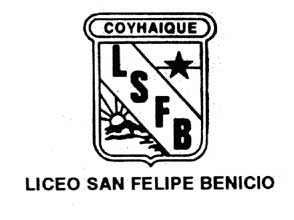 Primer semestre 2019PROYECTO:…………………………………………………………………………………………………………….. CURSO:…………………….Pauta de Evaluación de BitácoraPuntaje equipoAspectos a considerar  PuntajePuntaje equipoIdentificación  Proyecto(Nombre, logo, lugar, imagen de perfil y equipo)Imagen de perfil del equipo 4Fecha y horas (inicio, término)2Inasistencias y atrasos (tabla de asistencia)3Seguir cronograma (poner cronograma en el blog)6Objetivo sesión2Descripción de actividades a realizar2Evaluación ¿cómo resultaron? ¿La metodología fue acertada?4Comentarios , anécdotas (problemas y aciertos)2Actualización semanal (se restará un punto semanal por atraso en la actualización)3Originalidad 1Total 29EVALUACIÓN PROYECTOSEVALUACIÓN PROYECTOSASPECTOS A EVALUARFECHASBITACORA08  al 12 de abril(revisión formativa)3 al 07 de Junio (evaluación)INFORME DE EVALUACIÓN DE SALIDATodo el semestre.Clase a clase.SUPERVISION TERRENODe marzo a Junio(última semana de c/mes)INFORME DE AVANCE03 al 07 de JunioEVALUACION JEFE DE EQUIPO Y PARES17 al 21 de Junio